附件2：第三届科交会科技成果项目填报指南为了更好的组织第三届科交会科技成果项目征集、填报工作，特制定本项目填报指南，请高校有关部门认真组织落实。一、落实高校参展参会主体和联系人请各高校确定并上报本校组织参展参会工作的职能部门名称、负责人和联系人，由该部门具体落实组织参展参会的各项工作，并填报分管校领导名单。重点组织高校技术转移成果转化队伍、大学科技园系统、高校科技型企业以及成果持有人参加，推荐项目要展现高校的优势学科、特色专业、优秀研发团队和综合科技实力。高校联系人为该校参展参会信息收集、线上填报的唯一操作人，具体职责如下：二、项目推荐遴选标准展品遴选是保证展品质量、展示水平和展示成效的基础性工作。各参展高校应在全校范围内根据展品标准并结合本校的学科优势和专业特色，精心组织遴选。请高校按行业领域推荐近五年的最新优秀科技成果项目，总推荐项目（B类）至少60项，其中包括推荐展览展示项目（A类）10项、推荐路演项目（C类）2项、推荐评奖项目（D类）1项。项目遴选标准如下：1、总推荐项目（B类）总推荐项目应为技术成熟度较高的，且学校有重点开展产学研合作、实现技术转移的项目。须具备以下条件：（1）拥有自主知识产权；（2）可以体现学校学科特色或科技创新水平；（3）符合国家和地方重点发展领域、能体现高校创新科技实力、技术领先且具有良好产业化前景。2、推荐展览展示项目（A类）推荐展览展示项目应为高校近五年来重大科技创新项目，或在产业化方面能取得重大经济效益的自主知识产权项目，且须具备以下条件之一：（1）曾获国家科技进步奖、国家技术发明奖二等奖以上奖项或部、省市科技进步一等奖（若个别已达到国际领先水平的重大工业应用技术项目因时间等原因未申报奖项，经组委会同意也可列为推荐展览展示项目参展）；（2）属省市科教兴省、科教兴市重大产业化科技攻关项目或省、部级合作项目的成果；（3）经组委会认定的其他高新技术成果。作为推荐展览展示项目（A类）应有实物展品，填报项目质量和展品数量是遴选参展高校及展位的重要标准，参展通知另行发布。3、推荐路演项目（C类）路演项目应符合A类和B类项目的遴选要求，经组委会选定后，高校应精心组织、安排专人，准备路演素材及讲稿，保证路演及展示的效果。4、推荐评奖项目（D类）请从填报的A类项目中推荐一项作为展览展示评奖项目，此项目不能为首届和第二届科交会获奖项目。5、最终通过遴选，被组委会确定展示的项目，其项目负责人或主要研发人员届时需到场讲解推介。6、特别征集：第三届科交会产学研合作签约项目组委会面向全国高校征集产学研合作签约项目。要求：自2019年至2021年期间，通过科交会服务平台达成的意向产学研合作项目，优先推荐与惠州和大湾区城市建立的产学研合作项目。高校填报后，由组委会汇总、遴选，并在第三届科交会举办期间或开幕式现场组织签约仪式。填报时间：2021年7月7日— 9月10日，填报方式：科交会官网首页“签约项目”浮动窗口。三、网上填报要求高校联系人负责统一填报《项目填报表》（附件3），填报网址：www.chinakjh.com ,填报时间：2021年7月7日— 9月10日，填报注意事项如下：1、将所有项目逐一按提示填写提交，项目类别按B类填写（至少填报60项，此类即 “总推荐项目”）。2、填报完所有项目后，从B类（总推荐项目）中推选10项为A类（推荐展览展示项目）、推选1-2项为C类（推荐路演项目），从A类（推荐展览展示项目）项目中推选1项为D类（推荐展览展示评奖项目）。图示如下：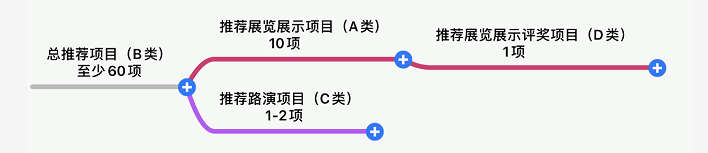 3、为避免非高校联系人填报项目的情况出现，请高校将A 类、C类和D类项目按《重点推荐项目汇总表》（附件4）要求填报并加盖公章，于2021年9月10日前发送至kjh@southchina.org.cn邮箱。4 相关附件和样表可登陆中国高校科技成果交易会官方网站（www.chinakjh.com）或教育部科技发展中心网站（www.cutech.edu.cn）下载。四、会务组联系方式为提高项目及会务人员线上填报效率，科交会组委会将组建高校联系人微信群，烦请各高校联系人在提交参会回执（附件6）后添加工作组人员微信号，线上填报工作人员信息如下：冯  尧：   18665291323（微信同号）石长旭：   18611734719（微信同号）序号任务名称参考附件时间1联系人信息网上注册科交会官网7月7日开始2在线填报科技成果项目（A、B、C、D类）并邮件发送电子版汇总表附件2、附件47月7日-9月10日3准确填报本校参展参会人员会务信息，并实时更新。9月底会务组通知，官网和小程序同时填报9月底开始4填写高校参会回执并加盖公章发送电子版至kjh@southchina.org.cn附件6高校参会回执7月16日前5组织本校学生填报智创大赛项目附件5第二届智创大赛参赛指南7月7日-9月10日6填报基于科交会平台达成的校企产学研合作签约项目（2019年-2021年），与惠州和大湾区城市企业达成的项目优先。科交会官网首页“签约项目”浮动窗口7月7日-9月10日